Правила выполнения домашних лабораторных работ.1.Научные эксперименты очень занимательны. Они помогут тебе лучше узнать окружающий мир. Однако никогда не забывай о мерах предосторожности.2.Если в описании работы необходима помощь родителей, то попроси их остаться с тобой до конца опыта.3.Подготовь все необходимо заранее.4. Соблюдай осторожность при работе с горячей водой, бытовыми химикатами (мыло, жидкость для мытья посуды), ножницами, стекло.5. По окончании эксперимента убери все приборыТема: Давление твердых телДавление - величина скалярная , у давления нет направления.. 
В качестве силы давления чаще всего выступает вес тела. Числовое значение давления показывает силу, приходящуюся на единицу площади ее приложения. Например, при давлении 2 Паскаля на 1 м2 площади будет действовать сила 2 Ньютона. 

От чего зависит давление тела на поверхность?
Почему заостренные предметы / иглы, зубы, клыки, когти, жала, ножи / очень хорошо колют и режут? Результат действия силы на поверхность зависит не только от ее величины, направления, точки приложения, но и от площади опоры давящего тела.ЗНАЕШЬ ЛИ ТЫ... давление гусеничного трактора массой 6,7 тонны на почву составляет 47000 Па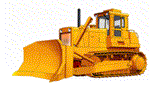 ... втыкая пальцем иглу или булавку в ткань, мы создаем давление около 100 000 000 Па
... когда жалит оса, то она оказывает на кожу человека давление 30 000 000 000 Па
... давление в центре Земли в 3 миллиона раз выше, чем давление земной атмосферы.
... что очень высокие давления существуют в глубинах небесных тел!
... давление в центре земного шара равно приблизительно 300 млрд Па / т.е. 300 000 000 000 Па /.

ПРОЧНА ЛИ ЯИЧНАЯ СКОРЛУПА ? Если вылить содержимое яйца, а для опыта оставить скорлупу, то можно попробовать проткнуть ее иголкой изнутри и снаружи. Изнутри - легче, снаружи - тяжелее. Результат при одинаковых усилиях будет зависить от формы скорлупы: выпуклая или вогнутая.
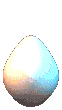 Поэтому маленький цыпленок легко разбивает скорлупу изнутри, а снаружи он защищен более надежно. Свойство выпуклых форм лучше выдерживать нагрузку позволяет архитекторам проектировать куполообразные крыши, мосты, потолки, т.к. они прочнее плоских!Домашняя лабораторная работа № 8Тема: «Исследование давления, производимое куском мыла».Цель: Определить давление куска мыла в разных положениях.               1                         2                        3Оборудование: кусок мыла, линейка.Ход работы.Возьмите кусок мыла в виде параллелепипеда  и измерьте длину и ширину самой большой  из граней.Посмотрите на обертке массу мыла.Вспомни формулу определения силы давления, площади прямоугольника и давления тела, а затем вычисли с подробностями все эти величины для куска мыла.Повтори те же действия для двух других граней куска мыла.Если разрезать мыло вдоль на две половинки, то масса мыла уменьшится в ….. раз. Вычисли давление половинки куска мыла, если он лежит на самой большой грани.Данные запишите в таблицу, а расчеты распиши после таблицы.7.Сделай вывод о том, как зависит давление от площади поверхности и от силы давления.Работы выполнить до  29.11.20. Оформленную  домашнюю работу отправить на э/а galina-okuneva@mail.ru Продолжаем заниматься исследовательскими работамиТемы исследовательских работСрок завершения работ 30.12.2020Действие силы на поверхность тела характеризуется давлением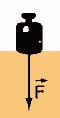 Давление - величина, равная отношению силы, действующей перпендикулярно поверхности, к площади этой поверхности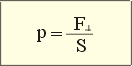 где
p – давление, Па 
F – приложенная сила давления, Н 
S – площадь поверхности / иначе площадь опоры тела /, м2 Давление - величина скалярная , у давления нет направления№Тело Длина грани, а, м.Ширина грани, b, мПлощадь грани, S, м2Масса куска мыла, m, кг.Сила давления, F, Н.Давление, p, Па.1Кусок мыла2Кусок мыла3Кусок мыла4Половина куска мыла№п/пТемы исследовательских работФИ автораКласс1Вода привычная и необычнаяБарсукова Ольга52Диффузия домаПовторить опыт с капустойдо 22.11.Ким Лена53Исследование свойств бумаги Найти информацию «Осы – мастера бумажных дел»до 22.11Шулев Егор74Возникновение международной системы единицПрислать для обсуждения презентациюдо 20.11.Шульцева АнгелинаВасильева ТатьянаНикифорова Ксения75Плавание телГурьянова Юлия7